385400, а.Кошехабль, ул. Дружбы народов, 58; тел.: 8(87770) 9-28-00, факс: 8(87770) 9-27-97E-mail: koshehabl@bk.ru; официальный сайт: www.admin-koshehabl.ru№ ____________ от _____________20___г                                                               Главе муниципального образования                                                                «Игнатьевское сельское поселение»                                                                Хаджиеву Герману АннакулиевичуПРЕДСТАВЛЕНИЕ На основании пункта 6 Плана контрольных мероприятий управления  муниципального финансового контроля администрации муниципального образования «Кошехабльский район» на 2020 год, утвержденного распоряжением администрации муниципального образования «Кошехабльский район» от 20 декабря 2019 года № 270-р «Об утверждении Плана контрольных мероприятий управления муниципального финансового контроля администрации муниципального образования «Кошехабльский район» на 2020 год» и распоряжения администрации муниципального образования «Кошехабльский район» от 28 августа 2020 года № 139-р «О проведении управлением муниципального финансового контроля                                                                                                                                                                                                                                                                                                                                                                                                                                                                                                                                                                                                                                                                                                                                                                                                                                                                                                                                                                                                                                                                                                                            администрации муниципального образования «Кошехабльский район» плановой проверки», Хуповым Р.Б. – начальником управления муниципального финансового контроля администрации муниципального образования «Кошехабльский район» и Кардановым А.А. ведущим специалистом управления муниципального финансового контроля администрации муниципального образования «Кошехабльский район» (далее – УВМФК), проведено контрольное мероприятие – проверка целевого и эффективного использования бюджетных средств, направленных на благоустройство территории муниципального образования «Игнатьевское сельское поселение» за 2018-2019 годы.В ходе контрольного мероприятия выявлены следующие нарушения бюджетного законодательства Российской Федерации, регулирующие законность и результативность использования средств муниципального образования:1. В нарушение статьи 15 настоящих Правил было установлено, что в администрации МО «Игнатьевское сельское поселение» за проверяемые периоды не осуществлялся контроль, за соблюдением норм и правил благоустройства, а также,  не был утвержден перечень ответственных лиц, уполномоченных на осуществление контроля.2. В нарушение статьи 174.2 БК РФ Порядком планирования бюджетных ассигнований не определены нормативы для осуществления расчета расходов на организацию благоустройства территории сельского поселения за 2018 – 2019гг.3. Имеются отдельные нарушения при списании денежных средств на расходы Учреждения по разделу 05 подразделу 03 «Благоустройство» за 2018 год:- по договору №б/н от 26.04.2018г., заключенному с  ЗАО «Армавир-Зоовестнаб» на поставку товаров (Энтомазан) в количестве 5 флаконов – в представленных первичных документах, на общую сумму 3 456,00 рублей, отсутствуют акты обследования, подтверждающие необходимость покупки данных материалов;- по договору №32 от 29.08.2018г., заключенному с ИП Тарасов М.Ю.на проведение электромонтажных работ – в представленных первичных документах, на общую сумму 29 570,00 рублей, отсутствуют акты обследования, подтверждающие необходимость проведения данных работ, а также, не указаны места проведения работ;- по договору №1 от 29.06.2018г., заключенному с  Васильченко А.Л. (физ. лицо) на оказание услуг, выплачено 20 010,00 руб. В представленных первичных документах не указаны места проведения работ и отсутствует  акт обследования.Таким образом, за 2018 год, в нарушение пункта 1 статьи 9 Закона   «О бухгалтерском учете» №402-ФЗ к учету приняты документы, не подтверждающие факт хозяйственной жизни Учреждения, на общую сумму 53 036,00 рублей.4. Имеются отдельные нарушения при списании денежных средств на расходы Учреждения по разделу 05 подразделу 03 «Благоустройство» за 2019 год:- по договору №б/н от 12.04.2019г., заключенному с ЗАО «Армавир-Зоовестнаб» на поставку товаров (Энтомазан) в количестве 3 флакона (500мл) и 10 флаконов (50мл) – в представленных первичных документах, на общую сумму 3 547,40 рублей, отсутствуют акты обследования, подтверждающие необходимость покупки данных материалов;- по договору №7 от 10.04.2019г., заключенному с Индивидуальным предпринимателем Оганесяном Амаяком Мишаевичем на оказание услуг по растениеводству (обработка пастбищ против клещей) - в представленных первичных документах, на общую сумму 11 420,00 рублей, отсутствуют акты обследования, подтверждающие необходимость выполнения данных работ; В акте приемки-сдачи выполненных работ, стоимость выполненных работ составила - 11 200,00 рублей, что меньше на 220,00 рублей в выставленных счетах на оплату (счет №7 от 10.04.2019г. - 3 300,00 рублей, счет №16 от 16.04.2019г. - 8 120,00 рублей); В счете на оплату №16 от 16 апреля 2019г. количество выполненных работ составляет 29 га, в акте приемки-сдачи выполненных работ, количество выполненных работ составляет 40 га; Договор №7 от 10.04.2019г. на оказание услуг по растениеводству носит формальный характер;- по договору №АПД-15/302 от 12 марта 2019г., заключенному с ФГБУ «ЦЛАТИ по ЮФО» на проведение измерений и анализов отходов, оформление результатов - в представленных первичных документах, на общую сумму 4 256,16 рублей, отсутствует детализация конкретно выполненных работ с расценками, не представляется возможность увидеть из чего складывается сумма договора;- по договору №ГД-15/51 от 23 января 2019г., заключенному с ФГБУ «ЦЛАТИ по ЮФО» на оказание консультационных услуг (годовое комплексное экологическое сопровождение) - в представленных первичных документах, на общую сумму 3 623,94  рубля, при оплате применен раздел 05 подраздел 03, так как расходы должны были произведены по разделу 01 подразделу 13;- по договору №ПОО/КУ-15/303 от 12 марта 2019г., заключенному с ФГБУ «ЦЛАТИ по ЮФО» на оказание консультационных услуг в области информационно-технического сопровождения материалов по паспортизации отходов - в представленных первичных документах, на общую сумму 14 000,00 рублей, отсутствует детализация конкретно выполненных работ с расценками, не представляется возможность увидеть из чего складывается сумма договора.Таким образом, за 2019 год, в нарушение пункта 1 статьи 9 Закона о бухгалтерском учете №402-ФЗ к учету приняты документы, не подтверждающие факт хозяйственной жизни Учреждения, на общую сумму 36 847,50 рублей.Итого, за 2018-2019 года, в нарушение статьи 34 Бюджетного кодекса РФ, в администрации муниципального образования «Игнатьевское сельское поселение» выявлено неэффективное использование бюджетных средств, на общую сумму – 89 883,50 рубля.ТРЕБУЮ:рассмотреть информацию об указанных в настоящем Представлении нарушениях бюджетного законодательства Российской Федерации, регулирующих законность и результативность использования средств муниципального дорожного фонда, а также принять меры по устранению выявленных нарушений и (или) устранению причин и условий их совершения (с указанием сроков принятия мер).О результатах рассмотрения настоящего представления и принятых мерах необходимо проинформировать в письменной форме управление муниципального финансового контроля администрации муниципального образования «Кошехабльский район» в срок до «23» октября 2020г. (или не позднее дней с даты исполнения Представления).В соответствии с частью 1 статьи 19.5 Кодекса Российской Федерации об административных правонарушениях невыполнение в установленный срок законного предписания (постановления, представления, решения) органа (должностного лица), осуществляющего государственный надзор (контроль), муниципальный контроль, об устранении нарушений законодательства влечет наложение административного штрафа на граждан в размере от трехсот до пятисот рублей; на должностных лиц - от одной тысячи до двух тысяч рублей или дисквалификацию на срок до трех лет; на юридических лиц - от десяти тысяч до двадцати тысяч рублей.Настоящее Представление может быть обжаловано в установленном законом порядке.Начальник управления муниципального финансового контроля администрации муниципального образования «Кошехабльский район»                                                                        Хупов Р.Б.Ведущий специалист управления муниципального финансового контроля администрации муниципального образования«Кошехабльский район»	                                                          Карданов А.А.Представление для исполнения получил и с его содержанием ознакомлен:Глава муниципального образования«Игнатьевское сельское поселение»                           	                   Хаджиев Г.А.________________________                 (дата) .РЕСПУБЛИКА АДЫГЕЯАДМИНИСТРАЦИЯ Муниципального образования «КОШЕХАБЛЬСКИЙ РАЙОН»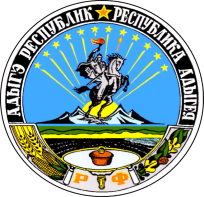 АДЫГЭ РЕСПУБЛИКМУНИЦИПАЛЬНЭ ОБРАЗОВАНИЕУ «КОЩХЬАБЛЭ РАЙОНЫМ» ИАДМИНИСТРАЦИЕ